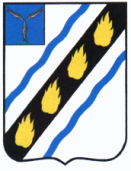 РОЗОВСКОЕ  МУНИЦИПАЛЬНОЕ  ОБРАЗОВАНИЕ СОВЕТСКОГО  МУНИЦИПАЛЬНОГО  РАЙОНА  САРАТОВСКОЙ  ОБЛАСТИСОВЕТ  ДЕПУТАТОВ (четвертого созыва)РЕШЕНИЕот  29.04. 2020 г. №   81а                                                                           с.Розовое  О временном освобождении от уплаты арендных платежей субъектов малого и среднего предпринимательства - арендаторов муниципального имущества Розовского муниципального образования  Руководствуясь Федеральным Законом от 06.10.2003 № 131-ФЗ «Об общих принципах организации местного самоуправления в Российской Федерации», Федеральным Законом от 24.07.2007 № 209-ФЗ «О развитии малого и среднего предпринимательства в Российской Федерации», Постановлением Правительства Саратовской области от 26.03.2020 № 208-П «О введении ограничительных мероприятий в связи с угрозой распространения коронавирусной инфекции (COVID-19)», распоряжением Правительства Саратовской области от 21.04.2020 № 96-ПР, Положением о порядке управления и распоряжения имуществом, находящимся в собственности Розовского муниципального образования  ,   Уставом Розовского муниципального образования, Совет депутатов Розовского муниципального образования   РЕШИЛ:1. Субъектов малого и среднего предпринимательства и организации, арендующие муниципальное имущество Розовского муниципального образования,    доступ к которому ограничен в связи с угрозой распространения новой коронавирусной инфекции, освободить от уплаты арендных платежей, предусмотренных соответствующим договором аренды, в период с 01.03.2020 по 30.04.2020 года.2.  Главному специалисту Муханбеткалиевой Л.Н., обеспечить заключение с субъектами малого и среднего предпринимательства и организациями дополнительных соглашений по договорам аренды по предоставлению во временное владение и (или) пользование муниципального имущества Розовского муниципального образования.3. Настоящее    решение   вступает   в   силу   со   дня   его   официального опубликования и распространяется на правоотношения, возникшие с 01.03.2020 года.Глава Розовскогомуниципального образования                                      В.В.Дудкин                        Секретарь Совета депутатов                                       С.А.Чередниченко